Citrus Marinated Pork Chops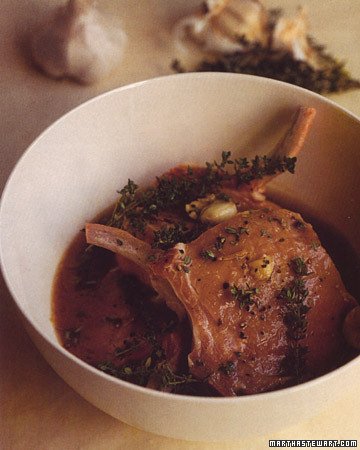 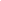 You can put the chops in the marinade in the morning and refrigerate until ready to use. Serves 4IngredientsJuice of 2 limesJuice of 2 oranges1 1/2 tablespoons balsamic vinegar1 tablespoon Dijon mustard2-3 garlic cloves, crushed2-3 sprigs fresh thyme, or 1/2 teaspoon dried thyme1/2 teaspoon salt1 teaspoon cracked black pepper4 center-cut pork chops, 1 inch thick1 tablespoon plus 1 teaspoon olive oil1 tablespoon unsalted butterDirectionsIn a large, nonreactive bowl, combine all ingredients except the 1 teaspoon olive oil, pork chops, and butter; mix well. Add chops, and spoon marinade over them to coat. Marinate for at least 30 minutes. Heat a heavy skillet over medium heat for 2 minutes. Remove chops from marinade, reserving marinade. Brush pan with the teaspoon of oil; cook chops for 5 minutes on each side. Add marinade, lower heat, and cook, covered, for 7 minutes, turning chops once. Remove chops from pan, and set aside. Turn up heat to medium high; reduce liquid until thick. Remove from heat, stir in butter, and strain. Pour sauce over chops; serve immediately. 